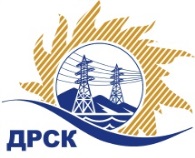 Акционерное Общество«Дальневосточная распределительная сетевая  компания»Протокол заседания Закупочной комиссии по вскрытию поступивших конвертовг. БлаговещенскСпособ и предмет закупки: Открытый запрос предложений на право заключения Договора на выполнение работ: «Монтаж автоматической противопожарной сигнализации», закупка 1192 р.2.2.1 ГКПЗ 2016 г.Плановая стоимость закупки:  1 033 898,31 руб. без учета НДСПРИСУТСТВОВАЛИ: члены постоянно действующей Закупочной комиссии АО «ДРСК» 2 уровняИнформация о результатах вскрытия конвертов:В адрес Организатора закупки поступило 2 (два) конверта, обозначенных как «Заявка на участие в закупке» в запечатанных конвертах.Вскрытие конвертов было осуществлено секретарем Закупочной комиссии в присутствии одного члена Закупочной комиссии.Дата и время начала процедуры вскрытия конвертов с заявками участников 10:00 (время местное) 25.05.2016.Место проведения процедуры вскрытия конвертов с заявками участников: АО «ДРСК» г. Благовещенск, ул. Шевченко 28, каб. 244.В конвертах обнаружены заявки следующих участников закупки:Ответственный секретарь Закупочной комиссии 2 уровня АО «ДРСК»	М.Г. Елисееваисп. Коротаева Т.В.Тел. (4162) 397205№ 498/УТПиР-В25.05.2016№Наименование участника и его адресЦена заявки на участие в закупке1ООО «ТехЦентр» (690105, г. Владивосток, ул. Русская, д. 57Ж,кв. 18)1 029 000,00 руб. без учета НДС1 214 220,00 руб. с учетом НДС2ООО «ГЕФЕСТ-ТРЕЙД» (690068, Приморский край, г. Владивосток, ул. Кирова, 25 Д)990 691,00 руб. без учета НДСНДС не предусмотрен